醫療爭議處理品質提升系列研討會--實務訓練工作坊暨中區說明會指導單位：衛生福利部主辦單位：財團法人藥害救濟基金會、臺中市政府衛生局合辦單位：臺中市醫師公會、臺中市大臺中醫師公會、南投縣醫師公會、彰化縣醫師公會、臺中榮民總醫院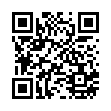 時間：民國107年3月31日(六)13:00-17:00地點：臺中榮民總醫院教學大樓1樓第五會議室(台中市台灣大道四段1650號)活動對象：對醫療爭議處理有興趣者，共計80人。報名方式：採線上報名，https://goo.gl/forms/b56C85fEz91olj6C3。3月23日截止，如有相關疑問請洽(02-2358-7343#305)葉品咸先生課程簡介：本課程邀請醫、法、心理等領域富有實務經驗之專家，從不同角度分析醫療爭議處理的關鍵，以實際案例討論爭點整理、需求探知、客觀判斷、溝通策略擬定等處理過程，達到促進溝通關懷與調解技巧之目標，建構良好醫療環境。九、議程內容： *主辦單位保留課程調整及報名審查權。*本次研討會課程免費參與，基於響應環保、節能減碳，敬請自備飲水杯。*提供西醫師繼續教育學分(申請中)及公務人員終身學習時數。臺中榮民總醫院研究大樓的交通資訊一、自行開車前往：1.國道一號(中山高) ===>中港交流道下(往沙鹿方向)--> １２號省道(臺灣大道)-->臺中榮總2.國道三號(中二高) ===>龍井交流道下(往台中方向)--> １２號省道(臺灣大道)-->臺中榮總二、公車(台中火車站-臺中榮總)：1.至建國路(火車站前)搭巨業客運往海線，【大甲-鹿寮-台中】、【清水-梧棲-台中】。
2.台中客運60號【臺中榮總-大智公園】、88號【新民高中-沙鹿】、106號【台中車站-監理所】及147號【台中車站-大肚火車站】3.沙鹿火車站下車：可搭巨業客運往台中市區的公車，【大甲-鹿寮-台中】、【清水-梧棲-台中】。4.公共汽車：在豐原、東勢可搭豐原客運63號【豐原－逢甲大學－臺中榮總】【時刻表 】。三、接駁車(台中高鐵站-臺中榮總)：161高鐵快捷公車（免費接駁車）：臺中榮總站(東海大學)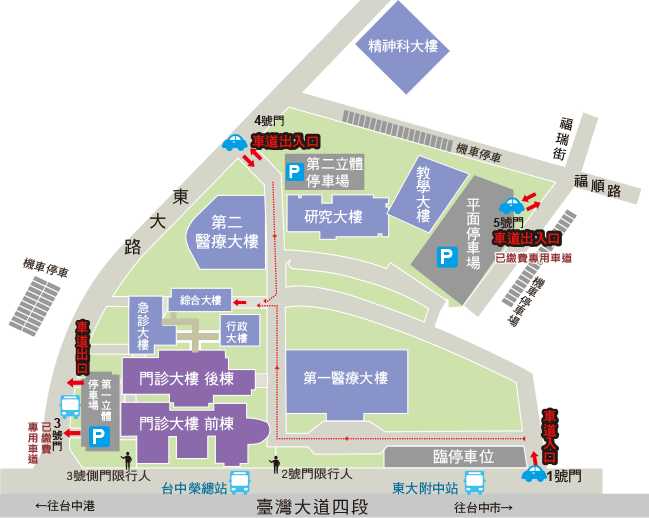 時間主題主講人主持人13:00~13:20報    到報    到報    到13:20~13:30開幕致詞/貴賓致詞開幕致詞/貴賓致詞林義龍理事長台中醫事法學會13:30~13:55【案例研析1】醫療爭議案件處理經過陳俊廷 律師頌展法律事務所林義龍理事長台中醫事法學會13:55~14:20【案例研析2】臺大醫院醫療爭議處理機制與運作模式吳振吉 醫師臺大醫院林義龍理事長台中醫事法學會14:20~14:45【案例研析3】醫療糾紛心觀點濮家和 心理師彰化基督教醫院林義龍理事長台中醫事法學會14:45~15:05綜  合  座  談綜  合  座  談綜  合  座  談15:05~15:20中  場  休  息中  場  休  息中  場  休  息15:20~15:45【案例研析4】法律於醫療調處程序中的規範功能陳華明 律師/醫師律杏醫藥暨商務法律事務所王志嘉醫師國防醫學院三軍總醫院15:45~16:10【案例研析5】醫療爭議之調解與關懷實務袁苾瀠 副院長清福醫院王志嘉醫師國防醫學院三軍總醫院16:10~16:40我國醫療傷害救濟制度介紹暨公會關懷機制試辦說明黃鈺媖 副執行長財團法人藥害救濟基金會王志嘉醫師國防醫學院三軍總醫院16:40~17:00綜  合  座  談綜  合  座  談綜  合  座  談17:00~賦  歸 (繳交滿意度調查)賦  歸 (繳交滿意度調查)賦  歸 (繳交滿意度調查)